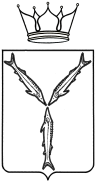 МИНИСТЕРСТВО КУЛЬТУРЫ САРАТОВСКОЙ ОБЛАСТИП Р И К А З         от ______________ № ________г. СаратовО проведении открытого 
творческого онлайн – конкурса 
«Женщина – начало всех начал»»В целях популяризации различных видов творчества, создания условий для творческой самореализации ПРИКАЗЫВАЮ:1. ГАУК Саратовской области «Дворец культуры «Россия» 
(Сынкина О.П.) провести с 15 февраля по 8 марта 2021 года открытый творческий онлайн – конкурс  «Женщина – начало всех начал», посвященный Международному женскому дню.2. Утвердить:2.1. Положение о проведении открытого творческого онлайн - конкурса  «Женщина – начало всех начал», посвященного Международному женскому дню (приложение № 1).2.2. Состав оргкомитета открытого творческого онлайн - конкурса   «Женщина – начало всех начал», посвященного Международному женскому дню (приложение № 2).2.3. Состав жюри открытого творческого онлайн - конкурса  
«Женщина  –  начало всех начал», посвященного Международному женскому дню (приложение № 3).3. Отделу организационной работы и информационных технологий организационно-технического управления (Курбатова Л.В.) обеспечить публикацию настоящего приказа на сайте министерства культуры области.4. Контроль за исполнением настоящего приказа возложить на первого заместителя министра культуры области Астафьеву Т.В.Министр                                                                                          Т.А. ГаранинаПриложение № 1 к приказу министерства культуры областиот _____________ 2021 года № __________Положениео проведении открытого творческого онлайн - конкурса«Женщина – начало всех начал»,  посвященного Международному женскому дню 1. Общие положения1.1. Открытый творческий онлайн - конкурс «Женщина - начало всех начал»,  посвященный Международному  женскому дню  (далее - Конкурс) проводится министерством культуры Саратовской области, 
ГАУК Саратовской области «Дворец культуры «Россия».1.2. Конкурс призван способствовать:	формированию интереса к изучению истории возникновения 
и традициям праздника - Международный женский день; 	воспитанию духовно-нравственных качеств личности, чувства благодарности, доброты и уважительного отношения к женщине;	созданию атмосферы праздника, организации активного содержательного досуга;	пропаганде здорового образа жизни;	популяризации  различных видов творчества,	развитию творческих способностей, фантазии и креативного мышления;	созданию условий для самореализации и  занятий художественным творчеством; 	воспитанию художественно-эстетического вкуса;	выявлению и поддержке талантливых участников;	предоставлению участникам возможности соревноваться 
в масштабе, выходящем за рамки учреждения и региона в форме дистанционного конкурса.2. Участники Конкурса2.1. К участию в Конкурсе приглашаются все желающие независимо 
от места проживания, рода занятий и увлечений,  готовые прислать 
на Конкурс  авторские творческие работы.  	2.2. Конкурс  проводится  в четырех возрастных категориях:	I группа –  до 7 лет;	II группа – от 7 до 12 лет;	III группа – от 13 до 17 лет;	IV группа – от 18 лет и старше.3. Порядок  и условия проведения Конкурса3.1. Конкурс проводится с 15 февраля по 08 марта 2021 года 
по следующим этапам:  прием заявок и конкурсных работ – с 15 по 28 февраля 2021 года;  оценка жюри конкурсных работ – с 01  по 07 марта 2021 года;  публикация  итогов Конкурса – 08 марта2021 года;  рассылка наградных материалов – в течение месяца со дня публикации результатов Конкурса.3.2.Конкурс проводится в следующих номинациях:«Литературное творчество» На Конкурс  принимаются индивидуальные авторские творческие работы в следующих жанрах: стихотворение, рассказ, эссе.Темы творческих работ, предлагаемые участникам Конкурса:	«8 Марта – праздник всех женщин Земли»;	«Роль женщины в современном мире»;	«Три поколения женщин: история одной семьи»;	«Ее величество – женщина»;	свободная тема, отвечающая основной тематике Конкурса.Каждая работа должна иметь титульный лист, на котором указываются:  номинация;  название работы;  сведения об авторе: фамилия, имя, отчество (полностью), возраст, место учебы, вид деятельности, регион (город, район, населенный пункт), фамилия, имя, отчество (полностью) должность руководителя/ куратора/наставника, подготовившего участника  конкурса (если имеется), контактный телефон, электронный адрес.	Работы принимаются в формате WordDoc. Шрифт - TimesNewRoman, размер 14, междустрочный интервал - 1,5, выравнивание - по ширине, ориентация - книжная.  Язык – русский. Текст печатается на одной стороне листа. Следует избегать сокращений. Объем работы - не более 2 страниц формата А4.«Художественное слово»На Конкурс принимаются видеозаписи индивидуального выразительного чтения стихотворения, монолога, прозы наизусть 
по основной тематике Конкурса продолжительностью не более 
2 минут. Формат видеозаписи - MP4.   «Художественное слово» (авторское стихотворение)  На Конкурс принимаются видеозаписи индивидуального выразительного чтения  авторского стихотворения наизусть по основной тематике Конкурса продолжительностью не более 2 минут. Формат видеозаписи - MP4.   «Изобразительное творчество» (рисунок)  На Конкурс  принимаются фотоизображения индивидуальных авторских творческих работ по основной тематике Конкурса, выполненные 
в различных техниках, с использованием любых материалов. Формат фотоизображения - JPEG.Формат - лист формата А 4.  «Изобразительное творчество» (открытка-поздравление)На Конкурс  принимаются фотоизображения индивидуальных авторских творческих работ по основной тематике Конкурса, выполненные 
в различных техниках, с использованием любых материалов. Формат фотоизображения - JPEG. Формат - лист формата А 4, сложенный пополам. Язык текста – русский.«Декоративно - прикладное творчество» (подарок к празднику)   На Конкурс принимаются фотоизображения индивидуальных авторских творческих работпо основной тематике Конкурса, выполненные в любой технике, с использованием любых материалов. Формат фотоизображения -JPEG.  3.3. Участником могут быть представлены конкурсные работы 
в количестве одной в каждой из номинаций (оформление отдельной анкеты - заявки для каждой работы одного участника не требуется).  3.4. Для участия в Конкурсе  необходимо подать заявку.  Содержание заявки:Анкета - заявка на участие в Конкурсе (Приложение №  1 
к настоящему Положению).  Участник заполняет одну анкету - заявку на все заявленные номинации. Анкета - заявка оформляется  и присылается в формате WordDoc.  Сканирование анкеты - заявки не требуется.Заявление на обработку персональных данных  (Приложение № 2 к настоящему Положению).  3)      Файлы конкурсных работ.  Имя файла, содержащего  текст, видео или фото конкурсной работы, должно соответствовать Ф.И.О. участника, номинации, названию  конкурсной работы.  Например: ИвановАнтонПетрович_Эссе_Омаме.  3.5. Заявки на участие в Конкурсе и работы принимаются в период 
с 15  по 28 февраля 2021 года на электронную почту ГАУК СО «Дворец культуры «Россия»:konkurs.dkrossiya@gmail.com, телефон для справок: 
8 (8452) 63-15-37.  В теме сообщения на электронную почту необходимо указать:  Конкурс «Женщина – начало всех начал», Ф. И. О.участника4. Критерии оценки4.1. Победители определяются по наибольшему количеству баллов суммарно набранных по всем критериям оценки. По каждому критерию участникам конкурса присваивается от 1 до 10 баллов.	4.3. Конкурсные работы должны отвечать следующим критериям:	В номинации «Литературное творчество» (авторские стихи, рассказы, эссе):соответствие конкурсной работы заявленной номинации/ жанру/ теме;глубина раскрытия темы;владение художественными средствами языка;грамотность изложения, соблюдение норм русского языка;самостоятельность.В номинациях «Художественное слово» и «Художественное слово» (авторское стихотворение):соответствие конкурсной работы заявленной номинации/ жанру/ теме;  уровень подготовки и исполнительского мастерства;  оригинальность замысла;техника исполнения;      артистичность;   сценический имидж.   В номинациях «Изобразительное творчество» (рисунок, открытка-поздравление) и «Декоративно  - прикладное творчество» (подарок
к празднику):соответствие конкурсной работы заявленной номинации/ жанру/ теме; 	оригинальность замысла;
          техника исполнения;самостоятельность.4.4. Организаторы оставляют за собой право не допустить к участию 
в Конкурсе любого участника, конкурсные материалы которого не являются авторскими, содержат ненормативную лексику, оскорбительные жесты, высказывания, пропаганду употребления алкоголя и наркотических средств, призывы к межнациональной розни и насилию.5. Жюри  5.1. Решения принимаются  голосованием, при равенстве голосов голос председателя жюри является решающим.  5.2. Победитель в каждой номинации определяется простым большинством голосом.  5.3.  Победителем признается тот претендент, за работу которого отдано наибольшее количество голосов.5.4. Жюри оставляет за собой право присуждать одно место нескольким участникам, а также не присуждать какое-либо место ни одному
из участников.  5.5. Решение жюри является окончательным и пересмотру 
не подлежит.6. Подведение итогов Конкурса  6.1. Итоги Конкурса фиксируются в протоколе и утверждаются приказом министерства культуры Саратовской области.  6.2. Победители Конкурса награждаются в каждой номинации.  6.3. Победители Конкурса награждаются:  дипломом победителя Конкурса (I, II, III место). Жюри может присуждать специальные дипломы Конкурса.Участники, которые не  вошли  в  число  призеров  и не  отмечены специальными дипломами, в качестве итогового документа получают именной диплом участника Конкурса.6.6. Информация о результатах Конкурса и публикация работ победителей будет размещена на официальном сайте ГАУК СО «Дворец культуры «Россия» -  dvorez-rossiya.ru 08 марта 2021 года.  6.7. Дипломы победителей и участников Конкурса в электронном виде направляются участникам в течение месяца с момента публикации результатов Конкурса на электронные адреса согласно заявкам.7. Дополнительные условия Конкурса  7.1. Подача заявки означает полное соглашение участника с условиями проведения Конкурса.  7.2. Организаторы Конкурса оставляют за собой право 
на опубликование, распространение, тиражирование, воспроизведение, публичный показ конкурсных работ с указанием авторства и без выплаты авторского вознаграждения исключительно в целях популяризации Конкурса.Приложение № 2 к приказу министерства культуры областиот _______________ 2021 года № _______Состав оргкомитетаоткрытого творческого онлайн - конкурса  «Женщина – начало всех начал»,  
посвященного Международному женскому дню            Приложение № 3            к приказу министерства культуры области            от _____________ 2021 года № _________Состав жюриоткрытого творческого онлайн - конкурса  «Женщина – начало всех начал»,  
посвященного Международному женскому дню Приложение № 1 к Положению о проведении открытого творческого онлайн – конкурса «Женщина–начало всех начал», посвященного Международному женскому дню  АНКЕТА - ЗАЯВКА на участие в открытом творческом онлайн - конкурсе«Женщина – начало всех начал»,  
посвященном Международному женскому дню (анкета - заявка оформляется  и присылается в формате WordDoc)Ф.И.О. участника ______________________________________________________________________________________________________________________________________________Возраст  участника______________Регион(город, район, населенный пункт)___________________________________________________________________________________________________________Номинация:«Литературное творчество»(авторские стихи, рассказы, эссе)Название конкурсной работы:____________________________________________«Художественное слово» Название конкурсной работы:____________________________________________«Художественное слово» (авторское стихотворение)Название конкурсной работы:____________________________________________«Изобразительное творчество» (рисунок)Название конкурсной работы:______________________________________________«Изобразительное творчество» (открытка-поздравление)Название конкурсной работы:______________________________________________«Декоративно  - прикладное творчество» (подарок к празднику)Название конкурсной работы:______________________________________________Ф.И.О. (полностью), должность руководителя/ куратора/наставника подготовившего участника конкурса (если имеется) _______________________________________________________________________Контактный телефон____________________________________________________E-mail:_________________________________________________________________«_____»___________ 2021 г.                           Подпись ___________________Приложение № 2 к Положению о проведении  открытого творческого онлайн – конкурса «Женщина – начало всех начал», посвященного Международному женскому дню Заместителю директора ГАУК Саратовской области «Дворец культуры «Россия»Е.Б. Норовковойот ____________________________(Фамилия И.О.)Заявлениена обработку персональных данныхЯ, ____________________________________________________________(фамилия, имя, отчество)даю согласие государственному автономному учреждению культуры Саратовской области «Дворец культуры «Россия» на автоматизированную, 
а также без использования средств автоматизации обработку моих персональных данных, а именно – совершение действий, предусмотренных Федеральным законом от 27.07.2006 № 152 ФЗ «О персональных данных», содержащихся в анкете-заявке участника открытого творческого онлайн - конкурса  «Женщина – начало всех начал»,  посвященного Международному женскому дню._____________________  ____________________        __________________ДатаПодпись                                                         Расшифровка подписи Сынкина Ольга Петровнадиректор ГАУК СО «Дворец культуры «Россия», заслуженный работник культуры РФ,  председатель оргкомитета Норовкова Екатерина Борисовназаместитель директора по методической работе и организации досуга 
ГАУК Саратовской области «Дворец культуры «Россия», секретарь оргкомитета (по согласованию) Члены оргкомитета: Григорьева Елена Александровнаспециалист по связям с общественностью ГАУК СО «Дворец культуры «Россия» 
(по согласованию)  Ибиева Инна Васильевназаведующая отделом по работе с детьми 
и подростками ГАУК СО «Дворец культуры «Россия» (по согласованию) Коротков Александр Павловичзаведующий сектором по досуговой работе ГАУК СО «Дворец культуры «Россия» (по согласованию) Кузнецова Наталия Владимировназаведующая отделом методической работе ГАУК СО «Дворец культуры «Россия» 
(по согласованию) Рыжова Ирина Анатольевназаведующая сектором по работе с детьми и подростками ГАУК СО «Дворец культуры «Россия» (по согласованию) Норовкова Екатерина Борисовназаместитель директора по методической работе и организации досуга 
ГАУК СО «Дворец культуры «Россия», председатель жюри (по согласованию) Сиянова Елена Александровнакульторганизатор   отдела патриотической   работы     ГАУК СО «Дворец культуры «Россия», секретарь жюри (по согласованию) Члены жюри: Ибиева Инна Васильевназаведующая отделом по работе с детьми 
и подростками ГАУК СО «Дворец культуры «Россия» (по согласованию) Кузнецова Наталья Владимировна заведующая отделом методической работы ГАУК СО «Дворец культуры «Россия» (по согласованию) Пудовкина Светлана Анатольевназаведующая сектором по культурно-массовой работе ГАУК СО «Дворец культуры «Россия» (по согласованию) Романенко Анна Владимировназаведующая отделом по работе 
с инвалидами  ГАУК СО «Дворец культуры «Россия» (по согласованию) Рыжова Ирина Анатольевназаведующая сектором по работе с детьми и подростками ГАУК СО «Дворец культуры «Россия» (по согласованию)